报 名 登 记 表附件2专业参考目录姓名性别性别出生年月出生年月民族照片照片学历毕业时间毕业时间身份证号码身份证号码照片照片毕业学校所学专业所学专业照片照片工作单位及职务工作单位及职务工作单位及职务参加工作时间参加工作时间参加工作时间参加工作时间入党（团）时间入党（团）时间专业技术职务专业技术职务专业技术职务专业技术职务工人技术等级工人技术等级工人技术等级工人技术等级婚否婚否通讯地址通讯地址通讯地址通讯地址通讯地址通讯地址联系电话联系电话联系电话联系电话掌握何种外语及程度掌握何种外语及程度掌握何种外语及程度掌握何种外语及程度掌握计算机及程度掌握计算机及程度掌握计算机及程度掌握计算机及程度掌握计算机及程度报考志愿报考志愿单　　　位单　　　位单　　　位单　　　位单　　　位单　　　位单　　　位单　　　位单　　　位单　　　位单　　　位岗　　　位岗　　　位岗　　　位岗　　　位岗　　　位岗　　　位是否服从分配是否服从分配是否服从分配报考志愿报考志愿是否服从分配是否服从分配是否服从分配简历简历家庭成员情况家庭成员情况称谓称谓称谓姓名姓名姓名姓名出生年月出生年月出生年月出生年月政治面貌政治面貌工作单位及职务工作单位及职务工作单位及职务工作单位及职务工作单位及职务工作单位及职务工作单位及职务工作单位及职务家庭成员情况家庭成员情况家庭成员情况家庭成员情况家庭成员情况家庭成员情况家庭成员情况家庭成员情况家庭成员情况家庭成员情况审查意见审查意见　　　　　　　　　　　　　　　　　　　　　　　　　　　　　　（验印）　审查人（签名）　　　　　　　　　　　　　　　　　　　　年　　月　　日　　　　　　　　　　　　　　　　　　　　　　　　　　　　　　（验印）　审查人（签名）　　　　　　　　　　　　　　　　　　　　年　　月　　日　　　　　　　　　　　　　　　　　　　　　　　　　　　　　　（验印）　审查人（签名）　　　　　　　　　　　　　　　　　　　　年　　月　　日　　　　　　　　　　　　　　　　　　　　　　　　　　　　　　（验印）　审查人（签名）　　　　　　　　　　　　　　　　　　　　年　　月　　日　　　　　　　　　　　　　　　　　　　　　　　　　　　　　　（验印）　审查人（签名）　　　　　　　　　　　　　　　　　　　　年　　月　　日　　　　　　　　　　　　　　　　　　　　　　　　　　　　　　（验印）　审查人（签名）　　　　　　　　　　　　　　　　　　　　年　　月　　日　　　　　　　　　　　　　　　　　　　　　　　　　　　　　　（验印）　审查人（签名）　　　　　　　　　　　　　　　　　　　　年　　月　　日　　　　　　　　　　　　　　　　　　　　　　　　　　　　　　（验印）　审查人（签名）　　　　　　　　　　　　　　　　　　　　年　　月　　日　　　　　　　　　　　　　　　　　　　　　　　　　　　　　　（验印）　审查人（签名）　　　　　　　　　　　　　　　　　　　　年　　月　　日　　　　　　　　　　　　　　　　　　　　　　　　　　　　　　（验印）　审查人（签名）　　　　　　　　　　　　　　　　　　　　年　　月　　日　　　　　　　　　　　　　　　　　　　　　　　　　　　　　　（验印）　审查人（签名）　　　　　　　　　　　　　　　　　　　　年　　月　　日　　　　　　　　　　　　　　　　　　　　　　　　　　　　　　（验印）　审查人（签名）　　　　　　　　　　　　　　　　　　　　年　　月　　日　　　　　　　　　　　　　　　　　　　　　　　　　　　　　　（验印）　审查人（签名）　　　　　　　　　　　　　　　　　　　　年　　月　　日　　　　　　　　　　　　　　　　　　　　　　　　　　　　　　（验印）　审查人（签名）　　　　　　　　　　　　　　　　　　　　年　　月　　日　　　　　　　　　　　　　　　　　　　　　　　　　　　　　　（验印）　审查人（签名）　　　　　　　　　　　　　　　　　　　　年　　月　　日　　　　　　　　　　　　　　　　　　　　　　　　　　　　　　（验印）　审查人（签名）　　　　　　　　　　　　　　　　　　　　年　　月　　日　　　　　　　　　　　　　　　　　　　　　　　　　　　　　　（验印）　审查人（签名）　　　　　　　　　　　　　　　　　　　　年　　月　　日　　　　　　　　　　　　　　　　　　　　　　　　　　　　　　（验印）　审查人（签名）　　　　　　　　　　　　　　　　　　　　年　　月　　日　　　　　　　　　　　　　　　　　　　　　　　　　　　　　　（验印）　审查人（签名）　　　　　　　　　　　　　　　　　　　　年　　月　　日　　　　　　　　　　　　　　　　　　　　　　　　　　　　　　（验印）　审查人（签名）　　　　　　　　　　　　　　　　　　　　年　　月　　日　　　　　　　　　　　　　　　　　　　　　　　　　　　　　　（验印）　审查人（签名）　　　　　　　　　　　　　　　　　　　　年　　月　　日备注备注序号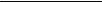    学历层次专业专业大类研究生本科专科1城建规划类城乡规划学，城市规划与设计（含：风景园林规划与设计），市政工程，建筑历史与理论，建筑设计及其理论，建筑技术科学，城市规划，风景园林，风景园林学，城市与区域规划，建筑学，园林植物与观赏园艺，建筑与土木工程建筑学，城市规划，景观学，风景园林，园艺，园林，城市地下空间工程，景观设计，景观建筑设计，人文地理与城乡规划，城乡规划，资源环境与城乡规划管理，现代园艺，环境设计，历史建筑保护工程室内设计技术，环境艺术设计，园林工程技术，城镇规划，城市管理与监察，城镇建设，市政工程技术，建筑设计技术，景观设计，园林规划设计，建筑室内设计2土地管理类地图制图学与地理信息工程，土壤学，地图学与地理信息系统，自然地理学，人文地理学，地理学，土地资源管理大地测量，地理科学，地理信息系统，地理信息科学，土地资源管理，土地管理，土地资源管理（国土资源与房地产方向），土地规划与管理，国土整治与规划，土地管理及房地产，土地管理及房地产开发，资源环境与城乡规划管理，地籍测量与土地管理，地籍测量与土地信息学，国土资源管理，国土资源开发与管理，国土规划与整治，土地规划与利用，自然地理与资源环境，人文地理与城乡规划，城市规划，城乡规划地籍测绘与土地管理信息技术，土地管理与地籍测量，地籍测绘与土地管理，地籍测量与土地管理，地籍测量与土地信息学，国土资源管理，国土资源开发与管理，土地规划与利用3林业类森林工程，木材科学与技术，林产化学加工工程，林木遗传育种，森林培育，森林保护学，森林经理学，野生动植物保护与利用，园林植物与观赏园艺，水土保持与荒漠化防治，林业经济管理，植物资源工程，土壤学，植物营养学，植物病理学，植物学，林业，林业工程，园艺，园艺学森林工程，木材科学与工程，林产化工，园艺，植物保护，林学，森林资源保护与游憩，野生动物与自然保护区管理，园林，林业经济管理，农林经济管理，林业信息管理，植物科学与技术，种子科学与工程，土地规划与利用，应用生物科学，森林保护，林业生态环境工程与管理，现代园艺，水土保持与荒漠化防治，草业科学作物生产技术，种子生产与经营，林业技术，园林技术，森林资源保护，野生植物资源开发与利用，野生动物保护，自然保护区建设与管理，森林生态旅游，林产化工技术，木材加工，木材加工技术，森林采运工程，林业经济管理，农林经济管理，林业信息管理，林业经济信息管理，植物保护，植物检疫，森林工程技术，商品花卉，城市园林，林副新产品加工，林业信息工程与管理，都市林业资源与林政管理，都市园艺，设施园艺工程，林业信息技术，经济林培育与利用，草原保护与利用，数字林业科技，园林规划设计，风景园林设计4建筑工程类建筑历史与理论，建筑设计及其理论，城乡规划学，城市规划与设计（含：风景园林规划与设计），建筑技术科学，岩土工程，结构工程，市政工程，供热、供燃气、通风及空调工程，防灾减灾工程及防护工程，桥梁与隧道工程，城市规划，风景园林，风景园林学，建筑学，建筑与土木工程，土木工程，工程管理建筑学，土木工程，建筑环境与设备工程，给水排水工程，城市地下空间工程，历史建筑保护工程，景观建筑设计，水务工程，建筑设施智能技术，给排水科学与工程，建筑电气与智能化，景观学，风景园林，园林，道路桥梁与渡河工程，工程力学，工程结构分析，建筑环境与能源应用工程，标准化工程，质量管理工程，工业与民用建筑，给水排水，给排水工程，工民建，工程管理，工程造价，交通土建工程建筑设计技术，建筑装饰工程技术，中国古建筑工程技术，室内设计技术，环境艺术设计，景观设计，建筑室内设计，园林工程技术，城镇规划，城市管理与监察，建筑工程技术，地下工程与隧道工程技术，基础工程技术，建筑设备工程技术，供热通风与空调工程技术，建筑电气工程技术，楼宇智能化工程技术，工程造价，建筑经济管理，工程监理，市政工程技术，城市燃气工程技术，给排水工程技术，水工业技术，消防工程技术，房地产经营与估价，土木工程检测技术，工业设备安装工程技术，供热通风与卫生工程技术，机电安装工程，工程质量监督与管理，建筑水电技术，电力工程管理，建筑工程项目管理，物业管理，物业设施管理，建筑工程管理，建筑动画设计与制作，建筑钢结构工程技术，混凝土构件工程技术，光伏建筑一体化技术与应用，盾构施工技术，高尔夫球场建造与维护，家具卖场设计与管理，园林建筑，高尔夫场地管理，建筑工程质量与安全技术管理，国际工程造价，给排水与环境工程技术，工业与民用建筑